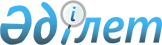 О внесении изменения в решение Жалагашского районного маслихата от 17 мая 2017 года №11-4 “Об определении размера и порядка возмещения затрат на обучение на дому детей с ограниченными возможностями из числа инвалидов по индивидуальному учебному плану”
					
			Утративший силу
			
			
		
					Решение Жалагашского районного маслихата Кызылординской области от 11 сентября 2018 года № 28-2. Зарегистрировано Департаментом юстиции Кызылординской области 27 сентября 2018 года № 6439. Утратило силу решением Жалагашского районного маслихата Кызылординской области от 17 ноября 2021 года № 10-2
      Сноска. Утратило силу решением Жалагашского районного маслихата Кызылординской области от 17.11.2021 № 10-2 (вводится в действие по истечении десяти календарных дней после дня его первого официального опубликования).
      В соответствии со статьей 16 Закона Республики Казахстан от 11 июля 2002 года “О социальной и медико-педагогической коррекционной поддержке детей с ограниченными возможностями” и пунктом 3 статьи 10 Закона Республики Казахстан от 6 апреля 2016 года “О правовых актах” Жалагашский районный маслихат РЕШИЛ:
      1. Внести в решение Жалагашского районного маслихата от 17 мая 2017 года № 11-4 “Об определении размера и порядка возмещения затрат на обучение на дому детей с ограниченными возможностями из числа инвалидов по индивидуальному учебному плануˮ (зарегистрировано в Реестре государственной регистрации нормативных правовых актов за номером 5868, опубликовано 14 июня 2017 года в Эталонном контрольном банке нормативных правовых актов Республики Казахстан, 13 июня 2017 года в газете “Жалағаш жаршысы”) следующее изменение:
      пункт 3 изложить в новой редакции:
      “3. Для возмещения затрат на обучение на дому детей с ограниченными возможностями по индивидуальному учебному плану, родители или иные законные представители детей с ограниченными возможностями обращаютя с заявлением в Жалагашский районный отдел филиала некоммерческого акционерного общества “Государственная корпорация “Правительство для граждан” по Кызылординской области и представляют документы, указанные в пункте 9 стандарта государственной услуги “Возмещение затрат на обучение на дому детей-инвалидов” утвержденный приложением 22 приказа Министра здравоохранения и социального развития Республики Казахстан от 28 апреля 2015 года № 279 “Об утверждении стандартов государственных услуг в социально-трудовой сфере” (зарегистрировано в Реестре государственной регистрации нормативных правовых актов за номером 11342).”.
      2. Настоящее решение вводится в действие со дня его первого официального опубликования. 
					© 2012. РГП на ПХВ «Институт законодательства и правовой информации Республики Казахстан» Министерства юстиции Республики Казахстан
				
      Председатель 28 сессии Жалагашскогорайонного маслихата 

ТУЛЕГЕНОВ Т.

      Секретарь Жалагашского районногомаслихата 

М. ЕСПАНОВ
